§162.  Place for holding court; suitable quartersIn each division, the place for holding court must be located in a state, county or municipal building designated by the Chief Judge who, with the advice and approval of the Bureau of General Services, is empowered to negotiate on behalf of the State the leases, contracts and other arrangements the Chief Judge considers necessary, within the limits of the budget and the funds available, to provide suitable quarters, adequately furnished and equipped for the District Court in each division.  [PL 2011, c. 691, Pt. B, §4 (AMD).]The facilities of the Superior Court in each county when that court is not in session must be available for use by the District Court of that division in which such facilities are located. Arrangements for such use must be made by the Chief Judge.  [PL 2009, c. 415, Pt. B, §1 (AMD).]If the Chief Judge is unable to negotiate the leases, contracts and other arrangements as provided in this section, the Chief Judge may, with the advice and approval of the Bureau of General Services, negotiate on behalf of the State, the leases, contracts and other arrangements the Chief Judge considers necessary, within the limits of the budget and funds available, to provide suitable quarters, adequately furnished and equipped for the District Court in privately owned buildings.  [PL 2011, c. 691, Pt. B, §4 (AMD).]SECTION HISTORYPL 2009, c. 415, Pt. B, §1 (AMD). PL 2011, c. 691, Pt. B, §4 (AMD). The State of Maine claims a copyright in its codified statutes. If you intend to republish this material, we require that you include the following disclaimer in your publication:All copyrights and other rights to statutory text are reserved by the State of Maine. The text included in this publication reflects changes made through the First Regular and First Special Session of the 131st Maine Legislature and is current through November 1. 2023
                    . The text is subject to change without notice. It is a version that has not been officially certified by the Secretary of State. Refer to the Maine Revised Statutes Annotated and supplements for certified text.
                The Office of the Revisor of Statutes also requests that you send us one copy of any statutory publication you may produce. Our goal is not to restrict publishing activity, but to keep track of who is publishing what, to identify any needless duplication and to preserve the State's copyright rights.PLEASE NOTE: The Revisor's Office cannot perform research for or provide legal advice or interpretation of Maine law to the public. If you need legal assistance, please contact a qualified attorney.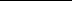 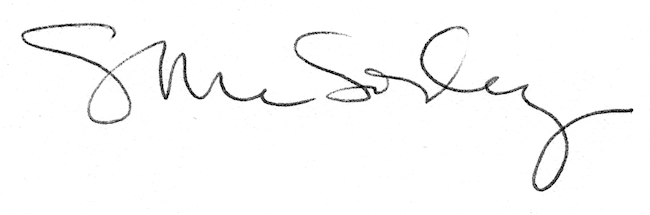 